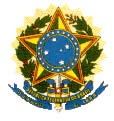 SERVIÇO PÚBLICO FEDERALUNIVERSIDADE FEDERAL FLUMINENSEFACULDADE DE NUTRIÇÃO EMÍLIA DE JESUS FERREIROPROGRAMA DE PÓS-GRADUAÇÃO EM CIÊNCIAS DA NUTRIÇÃO (PPGCN)REQUERIMENTO DE INSCRIÇÃO NA SELEÇÃOCaso queira concorrer a uma das vagas destinadas aos grupos abaixo, marque a opção desejada:(   ) Cota racial.(   ) Pessoa com deficiência.		(   ) Programa de Qualificação Institucional – PQI (apenas para servidores da UFF).Declaro, para os devidos fins, que as informações acima são verdadeiras e que tomei conhecimento das condições estabelecidas no EDITAL do concurso de seleção, estando de acordo com as mesmas.Niterói, _____/_____/_____AssinaturaLinha 1  (   )Vigilância em Saúde e Segurança Alimentar e NutricionalVigilância em Saúde e Segurança Alimentar e NutricionalVigilância em Saúde e Segurança Alimentar e NutricionalVigilância em Saúde e Segurança Alimentar e NutricionalVigilância em Saúde e Segurança Alimentar e NutricionalLinha 2  (   )Alimentos: do experimento ao uso clínicoAlimentos: do experimento ao uso clínicoAlimentos: do experimento ao uso clínicoAlimentos: do experimento ao uso clínicoAlimentos: do experimento ao uso clínicoLinha 3  (   )Avaliação Nutricional e MetabolismoAvaliação Nutricional e MetabolismoAvaliação Nutricional e MetabolismoAvaliação Nutricional e MetabolismoAvaliação Nutricional e MetabolismoOrientador:Nome:Nome:Nome:Nome:Nome:Nome:Identidade:Identidade:Identidade:Órgão emissor:Órgão emissor:UF:CPF:CPF:CPF:Estado civil:Estado civil:Estado civil:Naturalidade:Naturalidade:Nacionalidade:Nacionalidade:Data Nascimento:Data Nascimento:Endereço Residencial:Endereço Residencial:Endereço Residencial:Endereço Residencial:Endereço Residencial:Endereço Residencial:E-mail:E-mail:E-mail:E-mail:E-mail:E-mail:Celular: (     )Celular: (     )Celular: (     )Telefone:Telefone:Telefone:Possui vinculo empregatício? (   ) SIM         (   ) NÃOPossui vinculo empregatício? (   ) SIM         (   ) NÃOPossui vinculo empregatício? (   ) SIM         (   ) NÃOPossui vinculo empregatício? (   ) SIM         (   ) NÃOPossui vinculo empregatício? (   ) SIM         (   ) NÃOPossui vinculo empregatício? (   ) SIM         (   ) NÃO